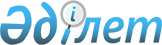 О внесении дополнений в постановление Правительства Республики Казахстан от 22 июня 2005 года № 607 "Вопросы Министерства внутренних дел Республики Казахстан"Постановление Правительства Республики Казахстан от 2 июня 2023 года № 442.
      Правительство Республики Казахстан ПОСТАНОВЛЯЕТ:
      1. Внести в постановление Правительства Республики Казахстан от 22 июня 2005 года № 607 "Вопросы Министерства внутренних дел Республики Казахстан" следующие дополнения:
      в Положении о Министерстве внутренних дел Республики Казахстан, утвержденном указанным постановлением:
      пункт 15 дополнить подпунктами 147-1), 147-2), 147-3) и 147-4) следующего содержания:
      "147-1) утверждает порядок и условия прохождения стажировки (испытательного срока) гражданами, впервые поступающими на службу в органы военной полиции Национальной гвардии Республики Казахстан;
      147-2) утверждает перечень специальных транспортных средств органов военной полиции Национальной гвардии Республики Казахстан;
      147-3) утверждает правила государственной регистрации механических транспортных средств и прицепов к ним Национальной гвардии Республики Казахстан;
      147-4) утверждает правила проведения обязательного технического осмотра механических транспортных средств и прицепов к ним, зарегистрированных в органах военной полиции Национальной гвардии Республики Казахстан;".
      2. Настоящее постановление вводится в действие со дня его подписания.
					© 2012. РГП на ПХВ «Институт законодательства и правовой информации Республики Казахстан» Министерства юстиции Республики Казахстан
				
      Премьер-МинистрРеспублики Казахстан 

А. Смаилов
